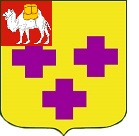 Собрание депутатов города ТроицкаЧелябинской областиПятый созывДвадцать пятое заседаниеР Е Ш Е Н И Еот 25.05.2017г. № 88      г. ТроицкО досрочном прекращении полномочий депутата Собрания депутатов города Троицка Федорченко А.Н.В соответствии с пунктом 1 части 10 статьи 40 Федерального закона от         6 октября 2003 года № 131-ФЗ «Об общих принципах организации местного самоуправления в Российской Федерации», подпунктом 1 пункта 5 статьи 16 Устава города Троицка Собрание депутатов города ТроицкаРЕШАЕТ:Досрочно прекратить полномочия депутата Собрания депутатов города Троицка от избирательного округа № 12 Федорченко Анатолия Николаевича     с 9 мая 2017 года в связи со смертью. Настоящее решение вступает в силу со дня его принятия.Председатель Собраниядепутатов города Троицка							   В.Ю. Чухнин